Publicado en 28108 el 08/11/2012 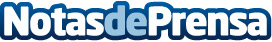 El marketing 360º provoca un "giro" en la imagen de las compañíasChances Solution considera crucial aplicar este sistema a la estrategia de la empresa para difundir sus servicios de manera eficienteDatos de contacto:Salvia ComunicaciónGabinete de Prensa916574281Nota de prensa publicada en: https://www.notasdeprensa.es/el-marketing-360-provoca-un-giro-en-la-imagen-de-las-companias Categorias: Marketing http://www.notasdeprensa.es